sharanya sharanya.329692@2freemail.com                                                                                                                                                                                                                                                                                                                                                                           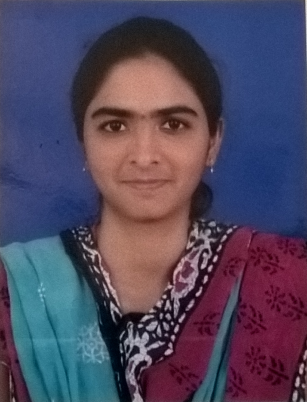 Quest to explore my potential and acquire skills which will help me to pursue my career with a premier organization in challenging and creative environment which gives me  ample opportunities to learn and serve where the organizational goals and my career growth moves in tandem. I am dedicated and confident about adding value to the organization.Employer: HDFC Bank, Nizamabad, India.Duration: July 2015 to Sep 2016(1 yr 2 months)Roles & Responsibilities:A team player with managerial and administrative skills that can coordinate and motivate personnel to attain company goals while maintaining high quality standards.A professional with excellent client relations skills, driven by new challenges. Customer & internal coordination through phone & mail. Worked in a busy office environment, and support office teams in order to ensure the smooth running of day-to-day activities.Good knowledge of posing as a first point of contact and managing the front desk. Filling applications for Account openings & closings, any new requests.Professional in Book keeping, Filing and thus find and obtain information and documents quickly.Responsible for handling the petty cash and keeping the record of expenses.Responsible for maintaining the records of office inventory. Checking the availability of stationary and other required things and ordering for them. B.Tech_Bachelor of Technology in Computer Science, with 67% marks in 2015From Jawaharlal Nehru Technological University, Hyderabad.Intermediate with Maths as main Subject, with 82% marks in 2011 From Board of Intermediate Education Andhrapradesh.SSC_Secondary school certificate, with 61% marks in 2009, From Board of Secondary education, Andhrapradesh.State level Basket Ball player, under 16 category.An NCC_National Cadet Corps candidate & was troupe leader for 2 years.Worked as CR_ Class Representative throughout my 4 yrs engineering study.Organized & Hosted various college festivals. Good Knowledge of Tally 7.2 & 9.0 ERP software, Certified in Tally 9.0 ERPProficient in MS-Office (Outlook, Excel, Word), Internet savvy.Languages	: C, C++, JavaDatabase	: Oracle, SQL, PL/SQLOS		: Windows (XP, 7, 8, 10)-Confident, time management capability.
-Can work efficiently in a group as well as an individual.
-Self motivated, hard working and goal-oriented with a high degree of flexibility, creativity and commitment.Gender                           :     FemaleMarital Status               :     MarriedDate of Birth                 :    23-11-1993Languages Known       :    English, Hindi and TeluguInterests           	           :    Knowing about new things & Browsing InternetHobbies                         :    Playing Basketball, Badminton & listening to musicVisa	                         :    Visit Visa (valid till 23rd FEB, 2017)	OBJECTIVE: WORK EXPERIENCE :  Office Administrator/HR Assistant- 1 yr 2 monthsEDUCATIONAL QUALIFICATION: ACHIEVEMENTS: SKILL SET: INTERPERSONAL SKILLS : PERSONAL INFORMATION : 